Муниципальное автономное дошкольное образовательное учреждение – детский сад комбинированного вида  № 95 города ТомскаОрганизация непрерывной непосредственно образовательной деятельности во второй младшей группе (3-4 года)по теме «Прогулка по зимнему лесу»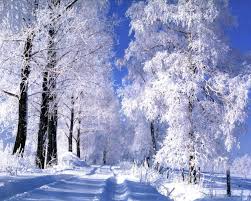 Выполнила:   Аноп Янина СергеевнаЛяпина Татьяна ОлеговнаТомск 2018Цель:  Отработка произношения звука [у], учить детей отвечать на вопрос; уметь регулировать громкий и тихий голос, изменять тембр голоса.Ход занятия:Воспитатель:Дети, а давайте мы с вами отправимся в зимний лес. А чтобы туда попасть, мы закроем глазки и посчитаем до 3-х. (Дети с воспитателем считают до 3-х и открывают глаза).Вот мы и в лесу.  Идем по зимнему лесу, тихо вокруг, дует тихий ветерок  “у-у-у-у”.Ну пока мы шли, ручки наши стали замерзать. Давайте согреем наши ручки.Пальчиковая гимнастика “Коготочки”Как у нашей дочки на лапках коготочки,Ты их прятать не спеши, пусть посмотрят малыши!(Дети сидят на стульях, руки перед собой, пальцы широко расставлены, слегка загнуты, как будто показывают коготки - шевелят пальцами).- Ну а теперь идем дальше  гулять по лесу. В лесу дует ветер (картинка). (Губы трубочкой, зубы не вместе). Давайте вместе попробуем бесшумно, а сейчас добавим голос (У-У-У). 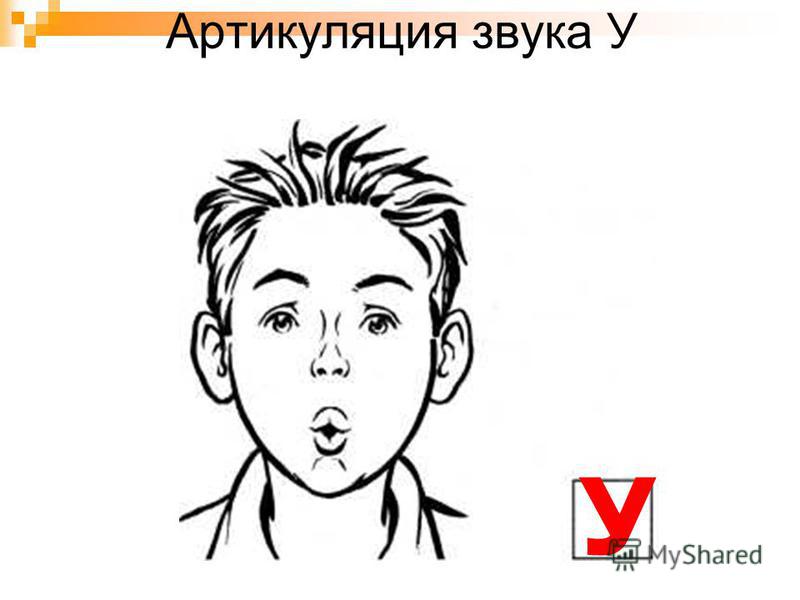 Как дует ветер?Дети: тихо.   Вдруг подул сильный  ветер, наклонил деревья: (У-У-У-У-У), (меняем силу голоса).А сейчас как дует ветер? Дети: сильно   Когда подул сильный ветер в лесу, стало холоднее. А мы гуляя по лесу, замерзли. Давайте мы с вами погреемся.  Физминутка: Речь с движением “Мы погреемся немножко”.Мы погреемся немножкоИ похлопаем в ладошкиХлоп-хлоп-хлоп-хлоп!Хлоп-хлоп-хлоп-хлоп!Рукавички мы наденем,Не боимся мы метели:Да-да-да-да-да-да!Да-да-да-да-да-да!Мы с морозом подружилисьКак снежинки, закружились:Ля-ля-ля-ля-ля!Ля-ля-ля-ля-ля!Д/И ”Хлопушки” (выделять голос на звук [у])Воспитатель произносит гласные звуки выделяя в них голосом звук [у], а дети хлопают в ладоши на звук [у].А-О-УА-И-УУ-А-УО-А-УМолодцы ребята!    Ну, вот ребята, мы и погуляли. А теперь нам пора возвращаться в детский сад. Давайте закроем глазки и посчитаем до 3-х. (Дети считают 1,2,3). Открывайте глазки, мы уже в детском саду.  Ребята скажите мне, пожалуйста, что вам сегодня понравилось?  Куда мы с вами ходили и что видели и слышали? (Ответ детей)Список литературы:Аджи А.В., “Конспекты интегрированных занятий во второй младшей группе детского сада”, ТЦ «Учитель», Воронеж, 2009Нищева  Н.В., “Программа коррекционно-развивающей работы в младшей логопедической группе детского сада”, Издательство «Детство-пресса», 2006Колдина Д.Н. «Игровые занятия с детьми 2-3 лет» -М.:ТЦ Сфера,2010.Волчкова В.Н., Степанова Н.В. «Конспекты занятий во второй младшей группе детского сада» ,ТЦ «Учитель», Воронеж, 2009